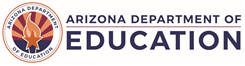 DISTRICT/CHARTER NAME: COUNTY:	 CTDS:FY2024 STATE OF ARIZONAFY2023 SCHOOL DISTRICT/CHARTER STATEWIDE RECALCULATION ADJUSTMENTHARDSHIP APPLICATIONFY2023 SCHOOL DISTRICT/CHARTER STATEWIDE RECALCULATION ADJUSTMENT TOTAL: AMOUNT OF ADJUSTMENT FOR THE FY2024: AMOUNT OF ADJUSTMENT FOR THE FY 2025:SUPERINTENDENT/BUSINESS MANAGER SIGNATURESUPERINTENDENT/BUSINESS MANAGER – PRINTED NAMETELEPHONEE-MAILTim McCain, Deputy Associate Superintendent